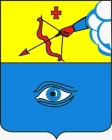 ПОСТАНОВЛЕНИЕ___16.08.2023___                                                                                        № __29/16__ г. ГлазовО проведении Дней двора в 2023 годуВ соответствии с Федеральным законом от 06.10.2003 № 131-ФЗ «Об общих принципах организации местного самоуправления в Российской Федерации», Уставом города Глазова, Планом общегородских мероприятий города Глазова на 2023 год,П О С Т А Н О В Л Я Ю:Муниципальным бюджетным учреждениям провести в городе Глазове общегородские мероприятия – Дни двора с 22 августа по 5 сентября 2023 года:МБУК КЦ «Россия» и МБОУ «СШ № 15» провести День двора «Калининский Арбат» на площадке МБОУ «СШ № 15» (ул. Калинина, 9 А) 22 августа 2023 года с 15:30 часов до 17:30 часов; на площадке МБОУ «СШ № 15» (ул. Калинина, 9 А), в сквере по ул. Калинина, на автостоянке ТЦ «Магнит» 23 августа 2023 года с 14:30 часов до 19:30 часов;  МБУ ДО «ДШИ № 3 «Глазовчанка» провести День двора «Улица Росатома» на площадке перед зданием МБУ ДО ДШИ № 3 «Глазовчанка» (ул. Карла Маркса, 17) и на стадионе МБОУ «СОШ № 1» (ул. Сибирская, 19) 24 августа 2023 с 16:00 часов до 20:30 часов;МБУК КЦ «Россия» провести День двора в поселке Птицефабрик на придомовой территории д. 13б по ул. 70 лет Октября 24 августа 2023 года с 18:00 часов до 20:00 часов;МБОУ «СОШ № 7», МБУК КЦ «Россия» и МБОУ ДО «ДЮСШ № 2» провести День двора «Кругосветка во дворе» на территории, прилегающей к МБОУ «СОШ № 7» (ул. Белинского, 7) 2 сентября 2023 года с 12:00 часов до 14:00 часов; МБОУ «СШ № 9»,  МБУК КЦ «Россия» провести День двора «Мы вместе» на территории, прилегающей к МБОУ «СШ № 9» (ул. Кирова, 75 А) 5 сентября 2023 года с 18:00 часов до 20:30 часов.Рекомендовать БУК ИКМЗ УР «Иднакар им. М.Г. Ивановой» провести День двора на территории музея-заповедника «Иднакар» (ул. Советская, 27/38) 25 августа 2023 года с 16:00 до 19:30.Рекомендовать ППО студентов и аспирантов ФГБОУ ВО «ГИПУ имени В.Г. Короленко» провести День двора «Студенческий бульвар» в границах ул. Карла Маркса: от перекрестка ул. Луначарского и ул. Карла Маркса до перекрестка ул. Революции и ул. Карла Маркса (между учебными корпусами № 2 и № 3 ГИПУ) 31 августа 2023 года с 17:30 до 20:00.Управлению культуры, спорта и молодежной политики Администрации города Глазова обеспечить организацию подготовки и проведения Дней двора.Управлению экономики, развития города, промышленности, потребительского рынка и предпринимательства Администрации города Глазова организовать торговое обслуживание Дней двора.Рекомендовать Межмуниципальному отделу Министерства внутренних дел России «Глазовский» осуществить обеспечение общественного порядка и общественной безопасности в городе Глазове во время проведения Дней двора (по согласованию).Настоящее постановление подлежит официальному опубликованию.Контроль за исполнением настоящего постановления возложить на заместителя Главы Администрации города  Глазова по социальной политике О.В. Станкевич. Администрация муниципального образования «Городской округ «Город Глазов» Удмуртской Республики»(Администрация города Глазова) «Удмурт Элькунысь«Глазкар»  кар округ»муниципал кылдытэтлэн Администрациез(Глазкарлэн Администрациез)Глава города Глазова             С.Н. Коновалов